-------------劃撥收據黏貼線-------------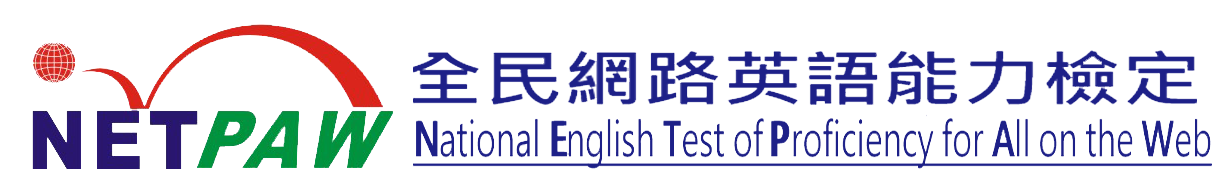 成績單及合格證書申請表中文姓名英文姓名□申請英文版□申請英文版□申請英文版□申請英文版身份證字號出生日期西元 	年 	月 	日西元 	年 	月 	日西元 	年 	月 	日西元 	年 	月 	日檢測級別 CEF A1-1 (入門級) CEF A1 (基礎級) CEF A2 (初	級) CEF B1 (中	級) CEF B2 (中高級)聽力成績: 	  閱讀成績:  	口語成績: 	 寫作成績:  	 CEF A1-1 (入門級) CEF A1 (基礎級) CEF A2 (初	級) CEF B1 (中	級) CEF B2 (中高級)聽力成績: 	  閱讀成績:  	口語成績: 	 寫作成績:  	 CEF A1-1 (入門級) CEF A1 (基礎級) CEF A2 (初	級) CEF B1 (中	級) CEF B2 (中高級)聽力成績: 	  閱讀成績:  	口語成績: 	 寫作成績:  	 CEF A1-1 (入門級) CEF A1 (基礎級) CEF A2 (初	級) CEF B1 (中	級) CEF B2 (中高級)聽力成績: 	  閱讀成績:  	口語成績: 	 寫作成績:  	 CEF A1-1 (入門級) CEF A1 (基礎級) CEF A2 (初	級) CEF B1 (中	級) CEF B2 (中高級)聽力成績: 	  閱讀成績:  	口語成績: 	 寫作成績:  	申請目的個人紀錄。升學證明。擬就讀學校：畢業門檻證明。就讀學校：公務人員陞任評分證明。服務單位：其他：個人紀錄。升學證明。擬就讀學校：畢業門檻證明。就讀學校：公務人員陞任評分證明。服務單位：其他：個人紀錄。升學證明。擬就讀學校：畢業門檻證明。就讀學校：公務人員陞任評分證明。服務單位：其他：個人紀錄。升學證明。擬就讀學校：畢業門檻證明。就讀學校：公務人員陞任評分證明。服務單位：其他：合格證書聽力與閱讀證書          張(每張300元)聽力與閱讀證書          張(每張300元)聽力與閱讀證書          張(每張300元)聽力與閱讀證書          張(每張300元)聽力與閱讀證書          張(每張300元)聽力與閱讀證書          張(每張300元)聽力與閱讀證書          張(每張300元)聽力與閱讀通過日期：西元   年   月   日聽力與閱讀通過日期：西元   年   月   日聽力與閱讀通過日期：西元   年   月   日合格證書聽力閱讀口語寫作證書        張(每張300元)聽力閱讀口語寫作證書        張(每張300元)聽力閱讀口語寫作證書        張(每張300元)聽力閱讀口語寫作證書        張(每張300元)聽力閱讀口語寫作證書        張(每張300元)聽力閱讀口語寫作證書        張(每張300元)聽力閱讀口語寫作證書        張(每張300元)聽力與閱讀通過日期：西元   年   月   日口語與寫作通過日期：西元   年   月   日聽力與閱讀通過日期：西元   年   月   日口語與寫作通過日期：西元   年   月   日聽力與閱讀通過日期：西元   年   月   日口語與寫作通過日期：西元   年   月   日成績單聽力與閱讀成績單        張(每張150元)聽力與閱讀成績單        張(每張150元)聽力與閱讀成績單        張(每張150元)聽力與閱讀成績單        張(每張150元)聽力與閱讀成績單        張(每張150元)聽力與閱讀成績單        張(每張150元)聽力與閱讀成績單        張(每張150元)聽力與閱讀通過日期：西元   年   月   日聽力與閱讀通過日期：西元   年   月   日聽力與閱讀通過日期：西元   年   月   日成績單聽力閱讀口說寫作成績單        張(每張150元)聽力閱讀口說寫作成績單        張(每張150元)聽力閱讀口說寫作成績單        張(每張150元)聽力閱讀口說寫作成績單        張(每張150元)聽力閱讀口說寫作成績單        張(每張150元)聽力閱讀口說寫作成績單        張(每張150元)聽力閱讀口說寫作成績單        張(每張150元)聽力與閱讀檢測日期：西元   年   月   日口說與寫作檢測日期：西元   年   月   日聽力與閱讀檢測日期：西元   年   月   日口說與寫作檢測日期：西元   年   月   日聽力與閱讀檢測日期：西元   年   月   日口說與寫作檢測日期：西元   年   月   日□急件(另加收 100 元手續費)	共計新臺幣 	元整□急件(另加收 100 元手續費)	共計新臺幣 	元整□急件(另加收 100 元手續費)	共計新臺幣 	元整□急件(另加收 100 元手續費)	共計新臺幣 	元整□急件(另加收 100 元手續費)	共計新臺幣 	元整□急件(另加收 100 元手續費)	共計新臺幣 	元整□急件(另加收 100 元手續費)	共計新臺幣 	元整□急件(另加收 100 元手續費)	共計新臺幣 	元整□急件(另加收 100 元手續費)	共計新臺幣 	元整□急件(另加收 100 元手續費)	共計新臺幣 	元整□急件(另加收 100 元手續費)	共計新臺幣 	元整收件地址郵 遞 區 號□□□□□郵 遞 區 號□□□□□聯絡電話考生簽名考生簽名申請日期西元 	年 	月 	日西元 	年 	月 	日西元 	年 	月 	日西元 	年 	月 	日西元 	年 	月 	日西元 	年 	月 	日西元 	年 	月 	日西元 	年 	月 	日西元 	年 	月 	日西元 	年 	月 	日以	下    資	料	由    本	會	填    寫以	下    資	料	由    本	會	填    寫以	下    資	料	由    本	會	填    寫以	下    資	料	由    本	會	填    寫以	下    資	料	由    本	會	填    寫以	下    資	料	由    本	會	填    寫以	下    資	料	由    本	會	填    寫以	下    資	料	由    本	會	填    寫以	下    資	料	由    本	會	填    寫以	下    資	料	由    本	會	填    寫以	下    資	料	由    本	會	填    寫複查收文章出納收款章經辦經辦核對一核對一核對一核對二核對二寄發經辦主管